Equestrian Committee Agenda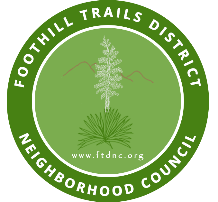 Lyles Perkins - Chair                                    	       Laura Goodenkauf-Shadow Hills                           Kathryn Herbert – LaTuna                                         Bonnie Rogers-Stonehurst                            Marlene Radar - Kagel Canyon                                 Mary Louise Eckman – ETI Rep                          Gina Keil Cruz - Lake View Terrace                           Julie Tarnowski - AlternateBetina Loudermilk-alternateFOOTHILL TRAILS DISTRICT NEIGHBORHOOD COUNCIL                           EQUESRTIAN COMMITTEE AGENDA                              October 8, 2021 @ 7pm to 8:30pm  Zoom Meeting by Telephone: Dial	(669) 900-9128 to Join the meeting then enter this Webinar ID: 851 0376 9316	  Online Zoom Meeting Link: https://us02web.zoom.us/j/85103769316IN CONFORMITY WITH THE GOVERNOR’S EXECUTIVE ORDER N-29-20 (MARCH 17, 2020) AND DUETO CONCERNS OVER COVID-19, THE FTDNC EQUESTRIAN COMMITTEE MEETING WILL BE CONDUCTED ENTIRELY TELEPHONICALLY.Si requiere servicios de traducción, favor de avisar al Concejo Vecinal 3 días de trabajo (72 horas) antes del evento. Por favor contacte correo electrónico FTDNC@NeighborhoodCouncil.org para avisar al Concejo Vecinal.IN CONFORMITY WITH THE GOVERNOR'S EXECUTIVE ORDER N-29-20 (MARCH 17, 2020) AND DUE TO CONCERNS OVER COVID-19, THE BOARD OF FTDNC NEIGHBORHOOD COUNCIL MEETING WILL BE CONDUCTED ENTIRELY TELEPHONICALLY. Every person wishing to address the Board must dial 669-900-9128, and enter 851 0376 9316 and then press # to join the meeting. Instructions on how to sign up for public comment will be given to listeners at the start of the meeting. PUBLIC INPUT AT NEIGHBORHOOD COUNCIL MEETINGS The public is requested dial *9, when prompted by the presiding officer, to address the Board on any agenda item before the Board takes an action on an item. Comments from the public on agenda items will be heard only when the respective item is being considered. Comments from the public on other matters not appearing on the agenda that are within the Board’s jurisdiction will be heard during the General Public Comment period.   Please note that under the Brown Act, the Board is prevented from acting on a matter that you bring to its attention during the General Public Comment period; however, the issue raised by a member of the public may become the subject of a future Board meeting. Public comment is limited to 3 minutes per speaker, unless adjusted by the presiding officer of the Board.Administrative Duties Call to Order and Pledge of Allegiance. Opening Statement by Chair   Presentation/Discussion/Possible Action to fill any vacant committee seats. Presentation/Discussion/Possible Action to fill any vacant alternate committee seats.Reports and Comments5.  Special presentation about Safety Signage and Information for our Community (20 mins).New Agenda Items6. Lopez CanyonUpdates with Possible Action7. Forest Closures Updates8. Discussion/Possible Action concerning Stop sign at Osborne and Garrett9. Discussion/Possible Action concerning Stonehurst Park Arena maintenance10. Discussion/Possible Action concerning Fond Park Trail access.11. Discussion/Possible Action concerning road changes along Foothill Blvd. 12. Discussion/Possible Action ATV driving through McBroom tunnel. Public Comments [on Non-Agenda Items]:      14. Public comments limited to non-agenda items whose subject(s) fall under the Board’s jurisdiction. (3 mins). Housekeeping15. Discussion and possible action to amend and/or approve any outstanding meeting minutes.16. Set next committee meeting November 11th 2021 @ 7PM Final Committee Comments  17.       Committee members (3 mins. each).       18.       Chair (3 mins.)   Adjournment.  PROCESS FOR RECONSIDERATION - For information on the FTDNC’s process for board action reconsideration, stakeholder grievance policy, or any other procedural matters related to this Council, please consult the FTDNC Bylaws at FTDNC.org. PUBLIC INPUT AT NEIGHBORHOOD COUNCIL MEETINGS – The public is requested to fill out a “Speaker Card” to address board members on any agenda item before they take a formal position at any meeting. Comments from the public on agenda items will be heard only when the respective item is being considered. Comments from the public on other matters not appearing on the agenda that are within the Council’s jurisdiction will be heard during the Public Comment period. Please note that under the Brown Act, the Board may be prevented from acting on a matter that you bring to its attention during the Public Comment period. However, any issue raised by a speaker may become the subject of a future meeting. Public comment is limited to 2 minutes per speaker, but limited time extensions may be granted by the Chairperson in consultation with other board members present. THE AMERICAN WITH DISABILITIES ACT - As a covered entity under Title II of the Americans with Disabilities Act, the City of Los Angeles does not discriminate on the basis of disability and, upon request, will provide reasonable accommodation to ensure equal access to its programs, services and activities. Sign language interpreters, assistive listening devices and other auxiliary aids and/or services, may be provided upon request. To ensure availability of services, please make your request at least 3 business days (72 hours) prior to the meeting you wish to attend by contacting Kevin J. Davis, Board President via email at president@ftdnc.org. TRANSLATION SERVICES - To ensure availability of services or to request translation, please make your request at least 3 business days (72 hours) prior to the meeting you wish to attend by contacting the Equestrian Chair (818-899-4059). SERVICIOS DE TRADUCCION - Si requiere servicios de traducción, favor de avisar al Concejo Vecinal 3 días de trabajo (72 horas) antes del evento. Por favor contacte a Lyles Perkins, Equestrian Chair, por correo electrónico president@ftdnc.org. para avisar al Concejo Vecinal. PUBLIC ACCESS TO MEETING DOCUMENTS - Agendas are posted for public review at the FTDNC Headquarters, 9747 Wheatland Avenue, Shadow Hills, CA and on the FTDNC.org webpage. You can also receive agendas via mail by sending a request to be added to FTDNC email blast to foothilltrails@gmail.com and/or by subscribing to the L.A. City’s Early Notification System at http://www.lacity.org/government/Subscriptions/NeighborhoodCouncils/index.htm. In compliance with Government Code section 54957.5, non-exempt writings that are distributed to a majority or all of the board in advance of a meeting may be viewed at our website: FTDNC.org or at the scheduled meeting.  In addition, if you would like a copy of any record related to an item on the agenda, please contact Lyles Perkins. 